Publicado en Donostia - San Sebastián el 27/10/2022 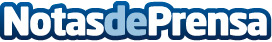 Aula de Salud sobre cómo preparar la Behobia-San Sebastián"12 semanas es lo mínimo para preparar la Behobia"- "La recuperación posterior a la carrera es tan importante como la preparación", aseguran los especialistas del Hospital Quirónsalud Donostia y Policlínica GipuzkoaDatos de contacto:Comunicación Policlínica Gipuzkoa943002759Nota de prensa publicada en: https://www.notasdeprensa.es/aula-de-salud-sobre-como-preparar-la-behobia Categorias: Medicina Nutrición País Vasco Otros deportes http://www.notasdeprensa.es